Информация о семенах сосновых и еловыхОСОБЕННОСТИ ХРАНЕНИЯ СЕМЯН ОТДЕЛЬНЫХ ВИДОВ ЛЕСНЫХ РАСТЕНИЙ Самарской области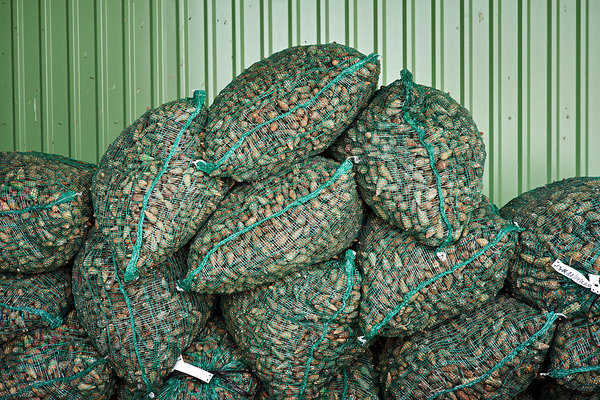 Время созреванияоктябрь-ноябрьОкраска несозревших шишекзелёнаяОкраска созревших шишеккоричневаяОпадание семянвсю зимуМассовое опаданиемартМетод сушки Шишки держат двое суток при температуре 45-55 градусов, до раскрытия чешуек и выпадения семян.Место хранения семенного сырья Склад, приспособленное помещениеСпособ сушкиПри использовании для просушки стеллажных шишкосушилок плоды подсушиваются на стеллажах в течение нескольких дней при хорошей вентиляции в неотапливаемом бункере, а основная сушка производится при температуре 30 - 35°C в течение одного-двух дней.Влажность воздухаВ складе не должна превышать 70%.Наименование видов лесных растенийСпособы хранения семянРекомендуемая влажность семян при хранении,%, не болееСрок хранения, летХвойные лесные растенияХвойные лесные растенияХвойные лесные растенияХвойные лесные растенияЕль европейскаяГерметично закрытые стеклянные бутыли или другая тара с вложенной внутрь сухой "кобальтовой" бумагой голубого цвета4,5 - 7,54 - 5Сосна обыкновеннаяГерметично закрытые стеклянные бутыли или другая тара с вложенной внутрь сухой "кобальтовой" бумагой голубого цвета4,5 - 7,55 - 6Лиственные лесные растенияЛиственные лесные растенияЛиственные лесные растенияЛиственные лесные растенияБереза повислая (береза бородавчатая); Береза пушистаяГерметично закрытая тара7 - 81Береза повислая (береза бородавчатая); Береза пушистаяГерметично закрытая тара с хлористым кальцием7 - 82Береза повислая (береза бородавчатая); Береза пушистаяВ деревянных ящиках рыхлыми слоями толщиной 4 см, переложенных бумагойДо посева в год сбора или до следующей весныВяз гладкий,Вяз перистоветвистыйВысев сразу после сбораВяз гладкий,Вяз перистоветвистыйГерметично закрытая тара (бутыли, эксикаторы) с хлористым кальцием (100 г на 10 л емкости)4,5До посева весной следующего годаДуб черешчатыйЗимнее хранение: в траншеях; под снегом; в проточной воде55 - 60До весны следующего за сбором годаИва белая, серебристаяГерметично закрытые бутыли, эксикаторы с хлористым кальцием или негашеной известью6 - 7До1Калина обыкновеннаяГерметично закрытая тара8 - 102Клен остролистный или платановидныйВ ящиках, корзинах при слое плодов не более 50 см, в бумажных мешках10 - 121Клен полевойВ ящиках, корзинах при слое плодов не более 50 см, в бумажных мешках10 - 121Липа крупнолистная;Герметично закрытая тара10 - 122 - 3Рябина обыкновеннаяГерметично закрытая тара. Допускается хранение в мешках9 - 102Яблоня леснаяГерметично закрытая тара (бутыли, заваренные полиэтиленовые пакеты - вкладыши из пленки толщиной 100 мк, вложенные в тканевые мешки)8Более 2Яблоня леснаяДопускается хранение в мешках8 - 101 - 2Ясень обыкновенныйВ ящиках, корзинах при слое плодов не более 50 см, в бумажных мешках10 - 122